ПРОЕКТ                                                                                                                                                                                                              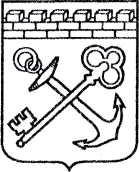 АДМИНИСТРАЦИЯ ЛЕНИНГРАДСКОЙ ОБЛАСТИКОМИТЕТ ПО КУЛЬТУРЕ ЛЕНИНГРАДСКОЙ ОБЛАСТИПРИКАЗ«___»____________2017 г.                                                              №_______________г. Санкт-ПетербургО включении объектов ансамбля «Научный городок ученого-физиолога               И.П. Павлова в Колтушах», обладающих признаками объекта культурного наследия, в Перечень выявленных объектов культурного наследия, расположенных на территории Ленинградской областиВ соответствии со ст. ст. 9.2, 16.1 Федерального закона от 25 июня 2002 года № 73-Ф3 «Об объектах культурного наследия (памятниках истории и культуры) народов Российской Федерации», ст. 7 Областного закона от 25 декабря 2015 года № 140-оз  «О государственной охране, сохранении, использовании и популяризации объектов культурного наследия (памятниках истории и культуры) народов Российской Федерации, расположенных на территории Ленинградской области» в связи с поступлением в комитет по культуре Ленинградской области  заявления от  16 сентября 2016 года вх. № 01-10-6541/16-0-0 о включении объектов, обладающих признаками объекта культурного наследия, в единый государственный реестр объектов культурного наследия (памятников истории и культуры) народов Российской Федерации (заявитель: Горбатенко С.Б., аттестованный эксперт по проведению государственной историко-культурной экспертизы) п р и к а з ы в а ю:1. Включить в перечень выявленных объектов культурного наследия, расположенных на территории Ленинградской области, объекты, обладающие признаками объекта культурного наследия, согласно приложению 1 к настоящему приказу. 2. Осуществить меры по включению выявленных объектов культурного наследия, указанных в приложении 1 к настоящему приказу, в единый государственный реестр объектов культурного наследия (памятников истории и культуры) народов Российской Федерации  согласно  требованиям  Федерального  закона от 25 июня 2002 года № 73-ФЗ «Об объектах культурного наследия (памятниках истории и культуры) народов Российской Федерации» в срок не более одного года со дня принятия решения о включении объекта в перечень выявленных объектов культурного наследия.3. Принять меры по государственной охране выявленных объектов культурного наследия, указанных в приложении 1 к настоящему приказу, до принятия решения о включении (отказе во включении) их в единый государственный реестр объектов культурного наследия (памятников истории и культуры) народов Российской Федерации.4. Информировать собственников и (или) иных законных владельцев выявленных объектов культурного наследия, указанных в приложении 1 к настоящему приказу, орган кадастрового учета, заявителя в порядке, установленном действующим законодательством.	5.  Обязанность по исполнению п.п. 3,4 настоящего распоряжения возложить на сотрудника отдела по осуществлению полномочий Ленинградской области департамента государственной охраны, сохранения и использования объектов культурного наследия комитета по культуре Ленинградской области в соответствии  с закреплением районов Ленинградской области за ответственными лицами департамента  государственной охраны, сохранения и использования  объектов культурного наследия в части исполнения полномочий по сохранению, использованию и популяризации объектов культурного наследия Ленинградской области.	6. Контроль за исполнением настоящего приказа возложить на заместителя начальника департамента государственной охраны, сохранения  и  использования  объектов культурного наследия комитета по культуре Ленинградской области.        7. Настоящий приказ вступает в силу со дня его официального  опубликования.Председатель комитета                                                                           Е.В. Чайковский				     Приложение 1к Приказу комитета по культуре                                                                                                                 Ленинградской области от «__» ________ 2017 г. № ____Объекты, обладающие признаками объекта культурного наследия, включаемые в Перечень выявленных объектов культурного наследия, расположенных на территории Ленинградской областиПодготовлено:Главный специалист отдела по осуществлению полномочий Ленинградской области в сфере объектов культурного наследия департамента государственной охраны, сохранения и использования  объектов культурного наследия комитета по культуре Ленинградской области   _________________И.Е. ЕфимоваСогласовано:Заместитель начальника департамента государственной охраны, сохранения и использования  объектов культурного наследия комитета по культуре Ленинградской области  __________________ Г.Е. ЛазареваНачальник отдела по осуществлению полномочий Ленинградской области в сфере объектов культурного наследия департамента государственной охраны, сохранения и использования  объектов культурного наследия комитета по культуре Ленинградской области   ____________________С.А. ВолковаНачальник сектора правового обеспечения департамента государственной охраны, сохранения и использования объектов культурного наследия комитета по культуре Ленинградской области____________________О.А. ЛавриненкоОзнакомлен: Заместитель начальника департамента государственной охраны, сохранения и использования  объектов культурного наследия комитета по культуре Ленинградской области  __________________ Г.Е. ЛазареваГлавный специалист отдела по осуществлению полномочий Ленинградской области в сфере объектов культурного наследия департамента государственной охраны, сохранения и использования  объектов культурного наследия комитета по культуре Ленинградской области   _________________И.Е. Ефимова№, п/пНаименование выявленного объекта культурного наследияАдрес (местонахождение) выявленного объекта культурного наследияСведения о историко-культурной ценности выявленного объекта культурного наследия1.Баня при доме И.П. Павлова Научного городка ученого-физиолога И.П. ПавловаЛенинградская область, Всеволожский район, село Павлово, ул. Быкова, д. 88, лит. ВЭлемент ансамбля Научного городка ученого-физиолога И.П. Павлова в Колтушах. Архитектор И.Ф. Безпалов.2.Омшаник Научного городка ученого-физиолога И.П. ПавловаЛенинградская область, Всеволожский район, село Павлово, ул. Быкова, д. 52, лит. ХЭлемент ансамбля Научного городка ученого-физиолога И.П. Павлова в Колтушах. Входил в состав пасеки. Архитектор И.Ф. Безпалов.3.Щенятник Научного городка ученого-физиолога И.П. ПавловаЛенинградская область, Всеволожский район, село Павлово, ул. Быкова, д. 58, лит. УЭлемент ансамбля Научного городка ученого-физиолога И.П. Павлова в Колтушах. Входил в состав питомника для собак. Архитектор И.Ф. Безпалов.4.Собачник № 1 Научного городка ученого-физиолога И.П. ПавловаЛенинградская область, Всеволожский район, село Павлово, ул. Быкова, д. 54, лит. РЭлемент ансамбля Научного городка ученого-физиолога И.П. Павлова в Колтушах. Входил в состав питомника для собак. Архитектор И.Ф. Безпалов.5.Собачник № 2 Научного городка ученого-физиолога И.П. ПавловаЛенинградская область, Всеволожский район, село Павлово, ул. Быкова, д. 56, лит. СЭлемент ансамбля Научного городка ученого-физиолога И.П. Павлова в Колтушах. Входил в состав питомника для собак. Архитектор И.Ф. Безпалов.6.Старые собачники с кухней для собак Научного городка ученого-физиолога И.П. Павлова. Сохранившийся фрагмент – кухня.Ленинградская область, Всеволожский район, село Павлово, ул. Быкова, д. 60, лит. КЭлемент ансамбля Научного городка ученого-физиолога И.П. Павлова в Колтушах. Входил в состав питомника для собак. Архитектор И.Ф. Безпалов.7.Манеж Научного городка ученого-физиолога И.П. Павлова. Ленинградская область, Всеволожский район, село Павлово, ул. Быкова, д. 62, лит. К1Элемент ансамбля Научного городка ученого-физиолога И.П. Павлова в Колтушах. Входил в состав питомника для собак. Архитектор И.Ф. Безпалов.8.Жилой дом на 6 квартир Научного городка ученого-физиолога И.П. Павлова. Ленинградская область, Всеволожский район, село Павлово, ул. Быкова, д. 50, лит. А1Элемент ансамбля Научного городка ученого-физиолога И.П. Павлова в Колтушах. Дом для обслуживающего персонала питомника для собак. Архитектор И.Ф. Безпалов.9.Жилой дом на 8 квартир Научного городка ученого-физиолога И.П. Павлова. Ленинградская область, Всеволожский район, село Павлово, ул. Быкова, д. 48Элемент ансамбля Научного городка ученого-физиолога И.П. Павлова в Колтушах. Дом для обслуживающего персонала питомника для собак. Архитектор И.Ф. Безпалов.10.Водозаборная станция Научного городка ученого-физиолога И.П. Павлова. Ленинградская область, Всеволожский район, село Павлово, южная часть парка Научного городка.Элемент ансамбля Научного городка ученого-физиолога И.П. Павлова в Колтушах. Архитектор И.Ф. Безпалов.11.Дом охраны и связи (контора) Научного городка ученого-физиолога И.П. Павлова. Ленинградская область, Всеволожский район, село Павлово, ул. Быкова, д. 1, лит. Д1Элемент ансамбля Научного городка ученого-физиолога И.П. Павлова в Колтушах. Входил в состав административно-хозяйственного сектора. Архитектор И.Ф. Безпалов.12.Магазин-коопраспределитель Научного городка ученого-физиолога И.П. Павлова. Ленинградская область, Всеволожский район, село Павлово, ул. Быкова, д. 7, лит. ЕЭлемент ансамбля Научного городка ученого-физиолога И.П. Павлова в Колтушах. Входил в состав административно-хозяйственного сектора. Архитектор И.Ф. Безпалов.13.Баня-прачечная Научного городка ученого-физиолога И.П. Павлова. Ленинградская область, Всеволожский район, село Павлово, ул. Быкова, д. 15а, лит. АЭлемент ансамбля Научного городка ученого-физиолога И.П. Павлова в Колтушах. Входил в состав административно-хозяйственного сектора. Архитектор И.Ф. Безпалов.14.Гараж  Научного городка ученого-физиолога И.П. Павлова. Ленинградская область, Всеволожский район, село Павлово, ул. Быкова, д. 3, лит. ЯЭлемент ансамбля Научного городка ученого-физиолога И.П. Павлова в Колтушах. Входил в состав административно-хозяйственного сектора. Архитектор И.Ф. Безпалов.15.Сельский жилой дом для персонала  Научного городка ученого-физиолога И.П. Павлова. Ленинградская область, Всеволожский район, село Павлово, ул. Быкова, д. 40Элемент ансамбля Научного городка ученого-физиолога И.П. Павлова в Колтушах. Дом приобретен в 1933 г. в одной из окрестных деревень для размещения технического персонала Биостанции. 16.Котельная  Научного городка ученого-физиолога И.П. Павлова. Ленинградская область, Всеволожский район, село Павлово, ул. Быкова, д. 41, лит. ЧЭлемент ансамбля Научного городка ученого-физиолога И.П. Павлова в Колтушах. Входил в состав административно-хозяйственного сектора. Архитектор И.Ф. Безпалов.17.Первый лабораторный корпус Научного городка ученого-физиолога И.П. Павлова. Ленинградская область, Всеволожский район, село Павлово, ул. Быкова, д. 36, лит. АЦентральный элемент ансамбля Научного городка 1940х-60х гг. Проект 1956 г. Архитектор Д.Л. Гольд.18.Второй лабораторный корпус Научного городка ученого-физиолога И.П. Павлова. Ленинградская область, Всеволожский район, село Павлово, ул. Быкова, д. 57, лит. АСеверо-западная доминанта ансамбля Научного городка 1940х-60х гг. Проект 1956-1960 гг. Архитектор Д.Л. Гольд.19.Клиника для собак Научного городка ученого-физиолога И.П. Павлова. Ленинградская область, Всеволожский район, село Павлово, ул. Быкова, д. 72, лит. ИЦентральное здание и композиционная доминанта ансамбля нового вивария, компонента Научного городка 1940х-60х гг. Проект 1954 г. Архитектор Соколов.20.Жилой дом Научного городка ученого-физиолога И.П. ПавловаЛенинградская область, Всеволожский район, село Павлово, ул. Быкова, д. 19Здание в стиле неоклассицизма, с элементами ложного фахверка. Элемент ансамбля жилых домов, компонента ансамбля Научного городка 1940х-60х гг., формирующего восточную сторону улицы Быкова. Входит в П-образную композицию жилых домов на оси эспланады 1-го корпуса. Возведен по проекту 1947 г.21.Жилой дом Научного городка ученого-физиолога И.П. ПавловаЛенинградская область, Всеволожский район, село Павлово, ул. Быкова, д. 19БЗдание в стиле неоклассицизма. Элемент ансамбля жилых домов, компонента ансамбля Научного городка 1940х-60х гг., формирующего восточную сторону улицы Быкова. Входит в П-образную композицию жилых домов на оси эспланады 1-го корпуса. Возведен по проекту 1954 г. Архитектор А. Корягин.22.Жилой дом Научного городка ученого-физиолога И.П. ПавловаЛенинградская область, Всеволожский район, село Павлово, ул. Быкова, д. 21Здание в стиле неоклассицизма. Элемент ансамбля жилых домов, компонента ансамбля Научного городка 1940х-60х гг., формирующего восточную сторону улицы Быкова. Входит в П-образную композицию жилых домов на оси эспланады 1-го корпуса.23.Жилой дом Научного городка ученого-физиолога И.П. ПавловаЛенинградская область, Всеволожский район, село Павлово, ул. Быкова, д. 21БЗдание в стиле неоклассицизма. Элемент ансамбля жилых домов, компонента ансамбля Научного городка 1940х-60х гг., формирующего восточную сторону улицы Быкова. Входит в П-образную композицию жилых домов на оси эспланады 1-го корпуса. Архитектура аналогична д. 19Б (проект 1954 г., арх. А. Корягин)24.Жилой дом Научного городка ученого-физиолога И.П. ПавловаЛенинградская область, Всеволожский район, село Павлово, ул. Быкова, д. 23Здание в стиле неоклассицизма. Элемент ансамбля жилых домов, компонента ансамбля Научного городка 1940х-60х гг., формирующего восточную сторону улицы Быкова. Возведен согласно проекту 1953 г. Архитектор М.П. Соколов.25.Склад Научного городка ученого-физиолога И.П. ПавловаЛенинградская область, Всеволожский район, село Павлово, ул. Быкова, д. 45, лит. ЦЗдание в стиле неоклассицизма, в западной части ансамбля Научного городка 1940х-60х гг.26.Дом волостного правления в деревне КолтушиЛенинградская область, Всеволожский район, Колтушское сельское поселение, д. Колтуши, Колтушское шоссе, д. 15Исторический элемент деревни Колтуши, входящей в состав ландшафтной композиции Научного городка, давшей название местности, в которой он расположен. Образец деревенского общественного здания, наиболее выразительный исторический объект селения. В 1920х гг. в здании размещался «Клуб коммунистов».